Scientists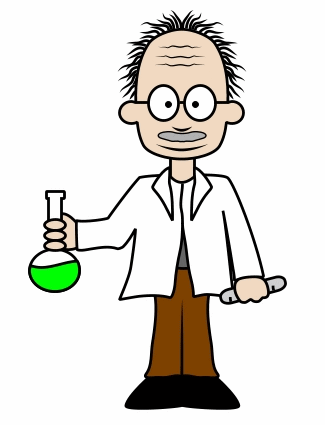 Scientists